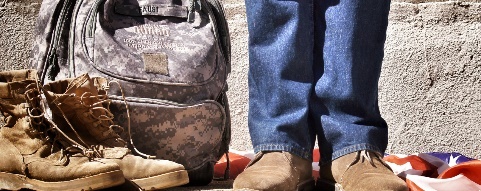 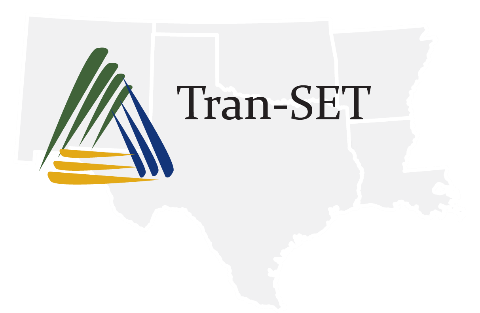 Tran-SET Transportation Veteran ScholarshipInstructions and Application FormEligibility RequirementsTo be eligible, the applicant must:Be enlisted in the military or be a veteranBe enrolled in a graduate program at Louisiana State University (LSU) with a research component and in a transportation-related field Be able to work on campus 20 hours/week on a Tran-SET-funded research projectInstructionsApplicants must complete Part I and Part II of this application form in full. Applicants must attach a resume/CV (Part III) and an unofficial transcript (Part IV) from each university/college attended. Letters of reference are not required.Completed applications (Parts I – IV) should be e-mailed as a single, electronic document to transet@lsu.edu. The Scholarship is continuous, accepting applications year-round. However, applications must be submitted by June 20th, 2021 for the Fall 2021 semester. Applicants should also apply to the LSU graduate program while the application is being reviewed, to avoid delays.Please e-mail questions to transet@lsu.edu or call Dr. Momen Mousa at (225) 578-3805.Further instructions and a link to download (this) application can be found at: http://transet.lsu.edu/veteran-scholarship/.PurposeThe Scholarship will award $10,000 to two students (each, per year) for up to two years. The Scholarship is funded by on-going Tran-SET research projects and the Louisiana Associated General Contractors’ (LAGC’s) Contractors’ Educational Trust Fund (CETF).The Scholarship is part of Tran-SET’s initiative to advance the transportation workforce and to develop its next generation of leaders by: (1) attracting and supporting diverse, promising individuals to the transportation field and (2) providing experiences through education and cutting-edge research to more properly prepare these individuals as they enter the workforce. Tran-SETTran-SET is Region 6’s University Transportation Center. It is a collaborative partnership between 11 institutions across 5 states (AR, LA, NM, OK, and TX). Tran-SET is led by the Louisiana State University (LSU). It was established in late-November 2016 “to address the accelerated deterioration of transportation infrastructure through the development, evaluation, and implementation of cutting-edge technologies, novel materials, and innovative construction management process.”For more information regarding Tran-SET, please visit their website: http://transet.lsu.edu/. For detailed information on current Tran-SET research projects, please visit: http://transet.lsu.edu/research/research-in-progress/. Part I: Basic InformationPart II: Career GoalsPart III: Resume/CVPlease attach your resume/CV covering your educational background, work experience, military experience, honors, awards, and leadership roles. [No page limit]Part IV: TranscriptsPlease attach transcripts from each college or university that you’ve attended. Unofficial transcripts are acceptable.Contact InformationContact InformationContact InformationContact InformationLast NameFirst NameFirst NameMiddle InitialAddressCityStateZipDaytime PhoneEvening PhoneEvening PhoneEvening PhoneE-mail AddressE-mail AddressE-mail AddressE-mail AddressAcademic InformationAcademic InformationAcademic InformationAcademic InformationCollege or University (Current or Pending)College or University (Current or Pending)Academic DepartmentAcademic DepartmentMajor/Area of FocusExpected DegreeExpected DegreeGraduation DateVeteran StatusVeteran StatusVeteran StatusVeteran StatusAre you currently enlisted in the military?Are you currently enlisted in the military?If yes, list dates of service (from/to):If yes, list dates of service (from/to):Are you a veteran?Are you a veteran?If yes, list dates of service (from/to):If yes, list dates of service (from/to):Are you a surviving spouse of a veteran?Are you a surviving spouse of a veteran?Are you a surviving orphan of a veteran?Are you a surviving orphan of a veteran?If yes to either, list dates of service (from/to):If yes to either, list dates of service (from/to):I. Please describe your current career goals and what steps you have taken to achieve these goals. Include your plans for contributing to the transportation profession. [300 words or less]II. Please describe how being a recipient of this Scholarship help you achieve the career goals specified above. [150 words or less]